ประกาศองค์การบริหารส่วนตำบลทองหลางเรื่อง  มาตรการเผยแพร่ข้อมูลต่อสาธารณะ...........................................................	ด้วยรัฐบาลให้ความสำคัญกับการเปิดเผยข้อมูลข่าวสาร การอำนวยความสะดวกและตอบสนองความต้องการของประชาชนเพื่อให้เกิดการบริหารกิจการบ้านเมืองที่ดี เป็นประโยชน์สุขต่อประชาชนและเกิดความโปร่งใสในการดำเนินงานของหน่วยงานภาครัฐ ประกอบกับสำนักงานคณะกรรมการป้องกันและปราบปรามการทุจริตแห่งชาติ (สำนักงาน ป.ป.ช.) กำหนดแนวทางการประเมินคุณธรรมและความโปร่งใสในการดำเนินงานของหน่วยงานภาครัฐ โดยให้หน่วยงานกำหนดมาตรการในการเผยแพร่ข้อมูลต่อสาธารณะ 	ดังนั้น เพื่อให้การเผยแพร่ข้อมูลต่อสาธารณะเป็นไปด้วยความโปร่งใส และตามหลักกิจการบริหารบ้านเมืองที่ดี องค์การบริหารส่วนตำบลทองหลางจึงได้กำหนดมาตรการแนวทางปฏิบัติตามมาตรการเผยแพร่ข้อมูลต่อสาธารณะ ดังนี้	1. มาตรการเผยแพร่ข้อมูลต่อสาธารณะผ่านเว็บไซต์ของหน่วยงาน		1.1 เผยแพร่ข้อมูลข่าวสารอย่างน้อย ตามมาตรา 7 ของพระราชบัญญัติข้อมูลข่าวสารของราชการ พ.ศ. 2540 มาตรา 43 และมาตรา 44 ของพระราชกฤษฎีกาว่าด้วยหลักเกณฑ์และวิธีการบริหารกิจการบ้านเมืองที่ดี พ.ศ. 2542 และไม่เผยแพร่ข้อมูล ตามมาตรา 14 และมาตรา 15 ของพระราชบัญญัติข้อมูลข่าวสารของทางราชการ พ.ศ. 2540		1.2 ปรับปรุงและพัฒนาเว็บไซต์ของหน่วยงานให้มีความทันสมัย เป็นปัจจุบัน โดยคำนึงถึงความเหมาะสมกับสถานการณ์และความพร้อมของบุคลากรและทรัพยากรในหน่วยงาน		1.3 เผยแพร่ข้อมูลข่าวสารตามแนวทางประเมินคุณธรรมและความโปร่งใสในการดำเนินงานของหน่วยงานภาครัฐ		1.4 ให้ความสำคัญกับการคุ้มครองข้อมูลส่วนบุคคล การรักษาความมั่นคง ปลอดภัยบนเว็บไซต์	2. แนวทางการเผยแพร่ข้อมูลข่าวสารต่อสาธารณะผ่านเว็บไซต์ของหน่วยงาน		2.1 ลักษณะ/ประเภท ข้อมูลที่หน่วยงานต้องเผยแพร่ต่อสาธารณะ ได้แก่			1) โครงสร้างและการจัดองค์กรในการดำเนินงาน			2) สรุปอำนาจหน้าที่ที่สำคัญและวิธีการดำเนินงาน			3) สถานที่ติดต่อเพื่อขอรับข้อมูลข่าวสารหรือคำแนะนำในการติดต่อกับหน่วยงาน			4) กฎ ข้อบังคับ คำสั่ง หนังสือเวียน ระเบียบ แบบแผน และนโยบาย			5) แผนงาน โครงการ ความก้าวหน้าของการดำเนินงานการใช้จ่ายงบประมาณ ผลผลิต ผลลัพธ์โครงการ การประเมินผลการปฏิบัติงานของหน่วยงาน			6) แผนการจัดซื้อจัดจ้างประจำปี			7) อื่นๆ ตามที่กฎหมายกำหนด		2.2 ระบุวิธีการ ขั้นตอนการดำเนินงาน ระบุเวลาการดำเนินงานและผู้มีหน้าที่รับผิดชอบในการเผยแพร่ข้อมูลต่อสาธารณะอย่างชัดเจน3. กำหนด...- 2 -	3. กำหนดกลไกการกำกับติดตามการดำเนินงานเผยแพร่ข้อมูล โดยแต่งตั้งคณะทำงานหรือมอบหมายเจ้าหน้าที่ของหน่วยงานในการกำกับดูแลเว็บไซต์เพื่อให้มีการดำเนินงานเผยแพร่ข้อมูลอย่างต่อเนื่องเป็นปัจจุบัน รายงานผลการดำเนินงาน สรุปปัญหา อุปสรรคต่อหัวหน้าส่วนราชการ เช่น จำนวนข่าวที่เผยแพร่ จำนวนผู้เข้าชมเว็บไซต์ของหน่วยงาน จำนวนผู้ขอข้อมูลหรือแสดงความคิดเห็นทางเว็บไซต์ เป็นต้น 		จึงประกาศให้ทราบโดยทั่วกัน				ประกาศ  ณ  วันที่   4  เดือน มกราคม พ.ศ. ๒๕62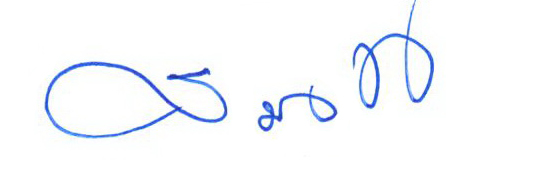 ประกาศองค์การบริหารส่วนตำบลทองหลางเรื่อง  มาตรการให้ผู้มีส่วนได้ส่วนเสียมีส่วนร่วมในการดำเนินงาน...........................................................	ตามพระราชบัญญัติกำหนดแผนและขั้นตอนการกระจายอำนาจให้แก่องค์กรปกครองส่วนท้องถิ่น พ.ศ. 2542 ได้มุ่งเน้นการส่งเสริมการมีส่วนร่วมของประชาชนในการพัฒนาท้องถิ่น องค์การบริหารส่วนตำบลทองหลาง จึงได้กำหนดมาตรการและกลไกในการเปิดโอกาสให้ประชาชนและผู้มีส่วนได้ส่วนเสียเข้ามามีส่วนร่วมในการดำเนินงานเพื่อแสดงให้เห็นถึงความโปร่งใสในการดำเนินงาน รวมทั้งการเผยแพร่ข้อมูล หรือการรับฟังความคิดเห็นของประชาชน และผู้มีส่วนได้ส่วนเสียมีส่วนร่วมในการดำเนินงานขององค์การบริหารส่วนตำบลทองหลาง ดังนี้	1. วิเคราะห์ผลการดำเนินงานและข้อเสนอแนะจากการดำเนินงานในรอบปีที่ผ่านมาในประเด็นความสอดคล้องกับภารกิจหรือยุทธศาสตร์ รวมถึงความเกี่ยวข้องของประชาชนหรือผู้มีส่วนได้ส่วนเสีย	2. เผยแพร่ข้อมูลข่าวสารของโครงการในช่องทางที่หลากหลาย เช่น ปิดประกาศเว็บไซต์ สื่อสังคมออนไลน์ วารสาร จดหมายข่าว เป็นต้น	3. รับฟังความคิดเห็นของประชาชนและผู้มีส่วนได้ส่วนเสียเพื่อให้ได้มาซึ่งข้อมูล ข้อเท็จจริง และความคิดเห็นประกอบการตัดสินใจ	4. เปิดโอกาสให้ประชาชนและผู้มีส่วนได้ส่วนเสียได้เข้ามามีส่วนร่วมในการปฏิบัติงาน ไม่ว่าจะเป็นในลักษณะการเข้าร่วมในการจัดทำแผนพัฒนา การวางแผนงาน หรือการดำเนินงาน 		จึงประกาศให้ทราบโดยทั่วกัน				ประกาศ  ณ  วันที่  4  เดือน มกราคม พ.ศ. ๒๕62ประกาศองค์การบริหารส่วนตำบลทองหลางเรื่อง  มาตรการส่งเสริมความโปร่งใสในการจัดซื้อจัดจ้าง...........................................................	เพื่อให้การดำเนินการจัดซื้อจัดจ้างขององค์การบริหารส่วนตำบลทองหลาง เป็นไปตามหลักธรรมาภิบาล มีความโปร่งใส ตรวจสอบได้ องค์การบริหารส่วนตำบลทองหลางจึงได้กำหนดมาตรการส่งเสริมความโปร่งใสในการจัดซื้อจัดจ้าง ดังนี้	1. ให้เจ้าหน้าที่ขององค์การบริหารส่วนตำบลทองหลาง ซึ่งปฏิบัติหน้าที่เกี่ยวกับการจัดซื้อจัดจ้างดำเนินการเผยแพร่แผนการจัดซื้อจัดจ้างให้เป็นไปตามพระราชบัญญัติการจัดซื้อจัดจ้างและการบริหารพัสดุภาครัฐ พ.ศ. 2560 และระเบียบกระทรวงการคลังว่าด้วยการจัดซื้อจัดจ้างและการบริหารพัสดุภาครัฐ พ.ศ. 2560	2. ให้เจ้าหน้าที่ขององค์การบริหารส่วนตำบลทองหลาง ซึ่งปฏิบัติหน้าที่เกี่ยวกับการจัดซื้อจัดจ้างดำเนินการบันทึกรายละเอียด วิธีการ และขั้นตอนการจัดซื้อจัดจ้างและการบริหารพัสดุภาครัฐ ในระบบเครือข่ายสารสนเทศของกรมบัญชีกลางผ่านทางระบบจัดซื้อจัดจ้างภาครัฐด้วยอิเล็กทรอนิกส์ ตามวิธีการที่กรมบัญชีกลางกำหนดแต่ละขั้นตอน ดังนี้		2.1 จัดทำแผนการจัดซื้อจัดจ้าง		2.2 ทำรายงานขอซื้อหรือขอจ้าง		2.3 ดำเนินการจัดหา		2.4 ขออนุมัติสั่งซื้อหรือสั่งจ้าง		2.5 การทำสัญญา		2.6 การบริหารสัญญา	3. ห้ามมิให้เจ้าหน้าที่องค์การบริหารส่วนตำบลทองหลาง ซึ่งปฏิบัติหน้าที่เกี่ยวกับการจัดซื้อจัดจ้างเข้าไปมีส่วนได้ส่วนเสียกับผู้ยื่นข้อเสนอหรือคู่สัญญาขององค์การบริหารส่วนตำบลทองหลาง	4. ห้ามมิให้เจ้าหน้าที่องค์การบริหารส่วนตำบลทองหลาง ซึ่งปฏิบัติหน้าที่เกี่ยวกับการจัดซื้อจัดจ้างยอมให้ผู้อื่นอาศัยหน้าที่ของตนหาผลประโยชน์จากการจัดซื้อจัดจ้างกับองค์การบริหารส่วนตำบลทองหลาง	5. ให้หัวหน้าหน่วยงานกำกับ ดูแลการปฏิบัติหน้าที่ของเจ้าหน้าที่ผู้ใต้บังคับบัญชา ซึ่งปฏิบัติหน้าที่เกี่ยวกับการจัดซื้อจัดจ้างให้เป็นไปด้วยความเรียบร้อย 		จึงประกาศให้ทราบโดยทั่วกัน				ประกาศ  ณ  วันที่  4  เดือน มกราคม พ.ศ. ๒๕62ประกาศองค์การบริหารส่วนตำบลทองหลางเรื่อง  หลักเกณฑ์ มาตรการและแนวทางปฏิบัติเกี่ยวกับการจัดการข้อร้องเรียนกรณีเกิดการทุจริตและประพฤติมิชอบของเจ้าหน้าที่ขององค์การบริหารส่วนตำบลทองหลาง...........................................................	ตามยุทธศาสตร์ชาติว่าด้วยการป้องกันและปราบปรามการทุจริตภาครัฐ องค์การบริหารส่วนตำบลทองหลางมีแนวทางปฏิบัติการจัดการเรื่องร้องเรียนการทุจริต/แจ้งเบาะแสด้านการทุจริตและประพฤติมิชอบ เพื่อทำหน้าที่หลักในการบูรณาการและขับเคลื่อนแผนการป้องกันและปราบปรามการทุจริต และการส่งเสริมคุ้มครองจริยธรรมในองค์การบริหารส่วนตำบลทองหลาง เพื่อให้การดำเนินงานด้านการป้องกันและปราบปรามการทุจริตขององค์การบริหารส่วนตำบลทองหลางเป็นไปตามอำนาจหน้าที่ให้สอดคล้องกับยุทธศาสตร์ชาติว่าด้วยการป้องกันและปราบปรามการทุจริตภาครัฐ จึงกำหนดหลักเกณฑ์ มาตรการ และแนวทางการปฏิบัติเกี่ยวกับการจัดการข้อร้องเรียน กรณีเกิดการทุจริตและประพฤติมิชอบของเจ้าหน้าที่ขององค์การบริหารส่วนตำบลทองหลาง ดังนี้ 	ข้อ 1 ประกาศนี้เรียกว่า “ประกาศองค์การบริหารส่วนตำบลทองหลาง เรื่อง หลักเกณฑ์ มาตรการและแนวทางปฏิบัติเกี่ยวกับการจัดการข้อร้องเรียน กรณีเกิดการทุจริตและประพฤติมิชอบของเจ้าหน้าที่ขององค์การบริหารส่วนตำบลทองหลาง”	ข้อ 2 บทนิยามในประกาศนี้		“เจ้าหน้าที่” หมายความว่า พนักงานส่วนตำบล ลูกจ้างประจำ และพนักงานจ้างในองค์การบริหารส่วนตำบลทองหลาง		“ทุจริต” หมายความว่า การแสวงหาประโยชน์ที่มิควรได้โดยชอบด้วยกฎหมาย สำหรับตนเองหรือผู้อื่น		“ประพฤติมิชอบ” หมายความว่า การที่เจ้าหน้าที่ปฏิบัติ หรือละเว้นการปฏิบัติการอย่างใดอย่างหนึ่งในตำแหน่งหรือหน้าที่หรือใช้อำนาจในตำแหน่งหรือหน้าที่ที่อันเป็นการฝ่าฝืนกฎหมาย ระเบียบ ข้อบังคับ คำสั่ง อย่างใดอย่างหนึ่ง ซึ่งมุ่งหมายจะควบคุมดูแล การรับ การเก็บรักษา หรือการใช้เงินหรือทรัพย์สินของทางราชการ ไม่ว่าการปฏิบัติหรือละเว้นการปฏิบัตินั้นเป็นการทุจริตด้วยหรือไม่ก็ตาม และให้หมายรวมถึงการประมาทเลินเล่อในหน้าที่ดังกล่าวด้วย		“ข้อร้องเรียน” หมายความว่า ข้อร้องเรียนการทุจริต การปฏิบัติหรือละเว้นการปฏิบัติหน้าที่โดยมิชอบของเจ้าหน้าที่ของรัฐในสังกัดและข้อกล่าวหาเจ้าหน้าที่ของรัฐที่ไม่ได้ปฏิบัติหน้าที่ราชการด้วยความรับผิดชอบต่อประชาชน ไม่มีคุณธรรม จริยธรรม ไม่คำนึงถึงประโยชน์ส่วนรวมเป็นที่ตั้งและไม่มีธรรมาภิบาล ตามที่มีกฎหมาย ระเบียบ แบบแผนของทางราชการที่เกี่ยวข้องได้กำหนดไว้		“การตอบสนอง” หมายความว่า การส่งต่อให้แก่หน่วยงานที่เกี่ยวข้อง การตรวจสอบและนำเรื่องร้องเรียนเข้าสู่กระบวนการสอบสวนข้อเท็จจริง แจ้งตักเตือน ดำเนินคดีหรืออื่นๆ ตามระเบียบข้อกฎหมาย พร้อมกับแจ้งให้ผู้ร้องเรียนทราบผลหรือความคืบหน้าของการดำเนินการภายใน 15 วัน ทั้งนี้ กรณีที่ขอร้องเรียนไม่ได้ระบุชื่อและที่อยู่หรือหมายเลขโทรศัพท์ที่ติดต่อได้หรืออีเมล์ติดต่อของผู้ร้องเรียนจะพิจารณาการตอบสนองสิ้นสุดที่การนำเรื่องร้องเรียนเข้าสู่กระบวนการสอบสวนข้อเท็จจริง แจ้งตักเตือน ดำเนินคดีหรืออื่นๆ ตามข้อระเบียบและกฎหมายที่กำหนดข้อ 3 หลักเกณฑ์...- 2 -	ข้อ 3 หลักเกณฑ์และรายละเอียดข้อมูลการร้องเรียน		หลักเกณฑ์การร้องเรียน		1. ต้องเป็นเรื่องที่ผู้ร้องได้รับความเดือดร้อน เสียหาย อันเนื่องมาจากเจ้าหน้าที่ขององค์การบริหารส่วนตำบลทองหลาง ดังนี้			- การทุจริตต่อหน้าที่ราชการ			- การกระทำความผิดต่อตำแหน่งหน้าที่ราชการ			- ละเลยหน้าที่ตามที่กฎหมายกำหนดให้ต้องปฏิบัติ			- ปฏิบัติหน้าที่ล่าช้าเกินเวลาอันสมควร			- กระทำการนอกเหนืออำนาจหน้าที่หรือขัดต่อกฎหมาย		2. ต้องเป็นเรื่องที่มีมูล มิใช่ลักษณะกระแสข่าวที่สร้างความเสียหายแก่บุคคลที่ขาดหลักฐานแวดล้อมที่ปรากฏชัดแจ้ง ตลอดจนขาดพยานบุคคลแน่นอน			รายละเอียดข้อมูลการร้องเรียน			1. ชื่อและที่อยู่ของผู้ร้องเรียน			2. ชื่อหน่วยงานหรือเจ้าหน้าที่ที่เกี่ยวข้องที่เป็นเหตุแห่งการร้องเรียน			3. การกระทำทั้งหลายที่เป็นเหตุแห่งการร้องเรียน พร้อมทั้งข้อเท็จจริงหรือพฤติการณ์ตามสมควรเกี่ยวกับการกระทำดังกล่าว (หรือแจ้งช่องทางการทุจริตของเจ้าหน้าที่อย่างชัดเจนเพื่อดำเนินการสืบสวน สอบสวน)			4. คำขอของผู้ร้องเรียน			5. ลายมือชื่อของผู้ร้องเรียน			6. ระบุวัน เดือน ปี			7. ระบุพยานเอกสาร พยานวัตถุ พยานบุคคล (ถ้ามี)			ช่องทางการร้องเรียน			1. รับเรื่องร้องเรียนผ่านเว็บไซต์ www.thong-lang.go.th			2. ร้องเรียนผ่านตู้/กล่องรับความคิดเห็น (จดหมาย/บัตรสนเท่ห์/เอกสาร)			3. ไปรษณีย์ปกติ (จดหมาย/บัตรสนเท่ห์/เอกสาร) ส่งตรงมายัง องค์การบริหารส่วนตำบลทองหลาง เลขที่ 229/1 หมู่ที่ 4 ตำบลทองหลาง อำเภอห้วยคต จังหวัดอุทัยธานี 61170			4. ยื่นโดยตรง (จดหมาย/บัตรสนเท่ห์/เอกสาร) ณ ที่ทำการองค์การบริหารส่วนตำบลทองหลาง			5. โทรศัพท์หมายเลข 0-5651-8155			6. Email ของหน่วยงาน : thonglang@thong-lang.go.th หรือ thonglang229@gmail.com			7. ร้องเรียนทาง Facebook : องค์การบริหารส่วนตำบลทองหลาง อำเภอห้วยคต จังหวัดอุทัยธานี 		จึงประกาศให้ทราบโดยทั่วกัน				ประกาศ  ณ  วันที่  4  เดือน มกราคม พ.ศ. ๒๕62ประกาศองค์การบริหารส่วนตำบลทองหลางเรื่อง  มาตรการป้องกันการรับสินบน...........................................................	เพื่อให้การดำเนินงานขององค์การบริหารส่วนตำบลทองหลาง เป็นไปด้วยความโปร่งใส ตรวจสอบได้ ปลอดจากการทุจริตและประพฤติมิชอบในการปฏิบัติงาน องค์การบริหารส่วนตำบลทองหลางจึงได้กำหนดมาตรการป้องกันการรับสินบน ดังนี้	1. ประกาศเจตจำนงในการบริหารงานอย่างซื่อสัตย์สุจริต โปร่งใสและเป็นไปตามหลักธรรมาภิบาลที่ดี โดยเผยแพร่ประชาสัมพันธ์ให้บุคลากร ผู้รับบริการ ผู้มีส่วนได้ส่วนเสียภายนอกทราบ	2. กำหนดบทบาทหน้าที่ของผู้บริหารทุกระดับ ให้ครอบคลุมถึงการประพฤติตนเป็นแบบอย่างที่ดี มีการควบคุม กำกับ ติดตาม สนับสนุนและขับเคลื่อนการดำเนินงานเพื่อป้องกันการรับ ให้สินบนหรือผลประโยชน์อื่นใด รวมถึงป้องกันการมีส่วนร่วมในการทุจริตทุกรูปแบบ	3. กำหนดจรรยาบรรณ บทบาทหน้าที่ของพนักงานทุกระดับให้ครอบคลุมถึง		3.1 การงดรับ ให้สินบน หรือผลประโยชน์อื่นใดในทุกรูปแบบ ทั้งทางตรงและทางอ้อม		3.2 การไม่เข้าไปมีส่วนร่วมในการทุจริตทุกรูปแบบ		3.3 การร่วมสอดส่องดูแลและรายงานการรับ ให้สินบนหรือประโยชน์อื่นใด รวมถึงการทุจริตประพฤติมิชอบทุกรูปแบบต่อผู้บังคับบัญชา		3.4 การให้ความร่วมมือ ช่วยเหลือในกระบวนการสอบสวน สอบข้อเท็จจริงที่เกี่ยวข้อง	4. ส่งเสริมวัฒนธรรมต่อต้านการรับ การให้สินบน หรือประโยชน์อื่นใด รวมถึงป้องกันการมีส่วนร่วมในการทุจริตประพฤติมิชอบทุกรูปแบบ	5. กำหนดให้หน่วยงานที่เกี่ยวข้อง จัดอบรมให้ความรู้และสร้างช่องทางการรับรู้แก่บุคลากรเพื่อเป็นการสร้างวัฒนธรรมองค์กรเกี่ยวกับการต่อต้านการทุจริตและประพฤติมิชอบ การรับ การให้สินบนหรือผลประโยชน์อื่นๆ	6. กำหนดให้หน่วยงานที่เกี่ยวข้อง จัดกิจกรรมเพื่อเสริมสร้างวัฒนธรรมองค์กรให้บุคลากรมีทัศนคติ ค่านิยมในการปฏิบัติงานอย่างซื่อสัตย์สุจริต และมุ่งผลประโยชน์ส่วนร่วมตลอดจนเผยแพร่ข้อมูลให้บุคลากร ผู้มีส่วนได้ส่วนเสียภายนอกรับทราบ	7. กำหนดให้บุคลากรทุกคนมีหน้าที่สอดส่องและร่วมกันป้องกันการรับ การให้สินบนหรือผลประโยชน์อื่นๆ รวมถึงการทุจริตประพฤติมิชอบทุกรูปแบบ โดยไม่ละเลย เพิกเฉยต่อการกระทำที่เข้าข่ายดังกล่าว	8. ดำเนินการลงโทษทางวินัย ทางปกครอง และทางกฎหมาย ตามความเหมาะสมต่อผู้บริหารหรือบุคลากรซึ่งถูกตัดสินว่าได้กระทำผิดทุจริตอย่างเด็ดขาด	9. กำหนดให้หน่วยงานที่เกี่ยวข้อง รายงานผลการดำเนินงานที่เกี่ยวข้องกับการรับสินบน การให้สินบนหรือปะโยชน์อื่นใด ต่อผู้บริหารอย่างน้อย ปีละ 1 ครั้ง 		จึงประกาศให้ทราบโดยทั่วกัน				ประกาศ  ณ  วันที่  4  เดือน มกราคม พ.ศ. ๒๕62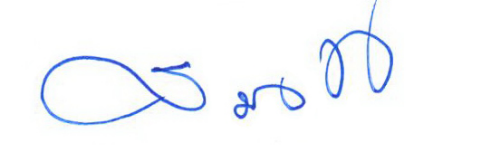 ประกาศองค์การบริหารส่วนตำบลทองหลางเรื่อง  มาตรการป้องกันการขัดกันระหว่างผลประโยชน์ส่วนตนกับผลประโยชน์ส่วนรวม...........................................................	เพื่อให้การปฏิบัติงานของพนักงานองค์การบริหารส่วนตำบลทองหลาง เป็นไปอย่างมีประสิทธิภาพ เกิดความโปร่งใส อีกทั้งส่งเสริมวินัย คุณธรรม จริยธรรม และป้องกันการทุจริตในองค์กร องค์การบริหารส่วนตำบลทองหลางจึงได้กำหนดมาตรการป้องกันการขัดกันระหว่างผลประโยชน์ส่วนตนกับผลประโยชน์ส่วนรวม ดังนี้	1. ห้ามมิให้พนักงานที่ปฏิบัติหน้าที่ที่เกี่ยวข้องกับการจัดซื้อจัดจ้างกับผู้เสนอราคาที่มีความเกี่ยวข้องกับบุคลากรภายในองค์การบริหารส่วนตำบลทองหลาง ทั้งประโยชน์ส่วนตนและผลประโยชน์ส่วนรวมที่มีผลต่อการปฏิบัติหน้าที่	2. ห้ามมิให้บุคลากรในองค์การบริหารส่วนตำบลทองหลาง ใช้อำนาจหน้าที่ในตำแหน่งหรือหน้าที่ดำเนินงานหรือโครงการที่เอื้อผลประโยชน์กับตนเองทั้งที่เกี่ยวกับเงินและทรัพย์สิน	3. ห้ามมิให้บุคลากรในองค์การบริหารส่วนตำบลทองหลาง ดำรงตำแหน่งที่ทำหน้าที่ทับซ้อนกัน	4. ในกรณีที่บุคลากรในองค์การบริหารส่วนตำบลทองหลาง มีผลประโยชน์ทับซ้อนให้ใช้หลัก ดังนี้		4.1 การถอนตัวออกจากการทำหน้าที่ตัดสินใจหรือทำงานที่บุคลากรที่ผลประโยชน์ทับซ้อนกัน		4.2 ให้ปลัดองค์การบริหารส่วนตำบลทองหลาง มีหน้าที่ตรวจสอบบุคลากรในองค์การบริหารส่วนตำบลทองหลางถึงความเกี่ยวข้องกับผู้เสนองานพร้อมทั้งรายงานผลการปฏิบัติงานเพื่อป้องกันผลประโยชน์ทับซ้อนต่อนายกองค์การบริหารส่วนตำบลทองหลางทราบ		4.3 การรับของขวัญเป็นของส่วนตัวให้กระทำได้ในกรณีมูลค่าไม่เกิน 3,000 บาท หากเกินกว่านั้นต้องรายงานผู้บังคับบัญชาให้ทราบและพิจารณาดำเนินการต่อไป 		จึงประกาศให้ทราบโดยทั่วกัน				ประกาศ  ณ  วันที่  4  เดือน มกราคม พ.ศ. ๒๕62ประกาศองค์การบริหารส่วนตำบลทองหลางเรื่อง  มาตรการตรวจสอบการใช้ดุลยพินิจ..........................................................	องค์การบริหารส่วนตำบลทองหลาง มีหน้าที่ในการให้บริการสาธารณะเพื่อให้เกิดประโยชน์สูงสุดแก่ประชาชนตามพระราชบัญญัติสภาตำบลและองค์การบริหารส่วนตำบล พ.ศ. 2537 และที่แก้ไขเพิ่มเติม และพระราชบัญญัติกำหนดแผนและขั้นตอนการกระจายอำนาจให้แก่องค์กรปกครองส่วนท้องถิ่น พ.ศ. 2542 และหน้าที่ตามกฎหมายอื่นกำหนดไว้ ซึ่งในการปฏิบัติหน้าที่การบริหารราชการขององค์การบริหารส่วนตำบล การควบคุมดูแลพนักงาน ลูกจ้างประจำและพนักงานจ้าง ฝ่ายบริหารโดยนายกองค์การบริหารส่วนตำบล เป็นผู้กำหนดนโยบายการปฏิบัติงานให้เป็นไปตามกฎหมาย ระเบียบ ข้อบังคับ และมีปลัดองค์การบริหารส่วนตำบล เป็นผู้บังคับบัญชาข้าราชการ มีอำนาจในการสั่งการ อนุญาต อนุมัติ หรือมีคำสั่งในเรื่องนั้นอย่างรอบคอบ มีขอบเขตและมีเหตุผลสนับสนุนการใช้ดุลยพินิจอย่างเพียงพอ	ดังนั้น เพื่อให้เกิดความโปร่งใสในการใช้ดุลยพินิจในการออกคำสั่ง อนุญาต อนุมัติในภารกิจขององค์การบริหารส่วนตำบลทองหลาง ให้เป็นไปตามหลักธรรมาภิบาล จึงได้กำหนดมาตรการตรวจสอบการใช้ดุลยพินิจไว้ ดังนี้ 	มาตรการใช้ดุลยพินิจของผู้บริหาร	1. การใช้ดุลยพินิจของผู้บริหาร ต้องเป็นไปตามที่กฎหมายบัญญัติให้กระทำการอย่างหนึ่งอย่างใดโดยอิสระ	2. ขั้นตอนการใช้ดุลยพินิจต้องประกอบด้วยเหตุผล ดังนี้		2.1 ขั้นตอนที่ 1 ข้อเท็จจริงอันเป็นสาระสำคัญ ซึ่งการวินิจฉัยข้อเท็จจริงนั้นต้องตรวจสอบข้อเท็จจริงที่เกิดขึ้นจากพยานหลักฐานที่มีอยู่เพียงพอต่อการพิสูจน์ข้อเท็จจริงว่าได้เกิดขึ้นหรือไม่		2.2 ขั้นตอนที่ 2 ข้อกฎหมายที่อ้างอิงประกอบข้อเท็จจริง ตามข้อ 2.1 ที่เกี่ยวข้องและเป็นสาระสำคัญ		2.3 ขั้นตอนที่ 3 ข้อพิจารณาและข้อสนับสนุน ซึ่งผู้ใช้ดุลยพินิจจะต้องพิจารณาตัดสินใจว่ากฎหมายได้กำหนดให้ใช้ดุลยพินิจได้เพียงประการเดียว หรือหลายประการ ซึ่งสามารถตัดสินใจใช้อำนาจหรือไม่ก็ได้หรือจะเลือกกระทำการอย่างหนึ่งอย่างใดก็ได้ตามที่กฎหมายกำหนด	มาตรการป้องกันและแก้ไขปัญหาการใช้ดุลยพินิจ	1. ผู้บังคับบัญชาทุกระดับชั้นต้องปฏิบัติตนเป็นแบบอย่างที่ดีแก่ผู้ใต้บังคับบัญชา ปฏิบัติงานด้วยความซื่อสัตย์สุจริต กำกับดูแล และติดตามการปฏิบัติงาน ตลอดจนการใช้ดุลยพินิจของผู้ใต้บังคับบัญชาให้เป็นไปตามกฎหมาย กฎ ระเบียบ ประกาศ ข้อบังคับ คำสั่ง หลักเกณฑ์อื่นใดที่เกี่ยวข้องกับการปฏิบัติ เช่น คู่มือการปฏิบัติงานหรือหลักเกณฑ์มาตรฐานการปฏิบัติงาน บนพื้นฐานความสุจริต เป็นธรรม รับผิดชอบ ถูกต้องชอบธรรม ยอมรับนับถือ สามารถตรวจสอบได้ในทุกขั้นตอนการปฏิบัติงาน	2. ให้ผู้ปฏิบัติงานปรับปรุงกระบวนการทำงานให้มีประสิทธิภาพ และจัดให้มีคู่มือการปฏิบัติงานหรือหลักเกณฑ์มาตรฐานของการปฏิบัติงานที่แสดงถึงกระบวนการ ขั้นตอน ระยะเวลาการปฏิบัติงานอย่างชัดเจน เพื่อเป็นกรอบการปฏิบัติงานอันจะนำมาสู่การลดการใช้ดุลยพินิจของผู้ปฏิบัติงาน3. ให้ผู้ปฏิบัติงาน...- 2 -	3. ให้ผู้ปฏิบัติงานรายงานผลการดำเนินงานหรือการปฏิบัติงานที่เป็นไปตามกฎหมาย กฎ ระเบียบ ประกาศ ข้อบังคับ คำสั่ง หลักเกณฑ์อื่นใดที่เกี่ยวข้องกับการปฏิบัติงาน หรือไม่เป็นไปตามคู่มือการปฏิบัติงานหรือหลักเกณฑ์มาตรฐานของการปฏิบัติงานต่อผู้บังคับบัญชาตามลำดับ เพื่อให้ส่วนงานที่เกี่ยวข้องดำเนินการหาข้อเท็จจริง วิเคราะห์ เสนอแนวทางแก้ไขปัญหาและป้องกันต่อผู้บังคับบัญชา	มาตรการเสริมสร้างการตรวจสอบการใช้ดุลยพินิจ	1. ผู้บังคับบัญชาทุกระดับชั้นต้องให้ความสำคัญกับการกำกับดูแลการปฏิบัติงานตามกฎหมาย กฎ ระเบียบ ประกาศ ข้อบังคับ คำสั่ง หลักเกณฑ์อื่นใดที่เกี่ยวข้องกับการปฏิบัติงานขององค์การบริหารส่วนตำบลทองหลาง	2. ผู้บังคับบัญชาทุกระดับชั้นต้องตระหนักถึงความสำคัญและแนวทางในการดำเนินการตรวจสอบการใช้ดุลยพินิจขององค์การบริหารส่วนตำบลทองหลาง	3. มีแนวทางติดตาม ทบทวนกฎ ระเบียบ ประกาศ ข้อบังคับ คำสั่ง หลักเกณฑ์อื่นใดที่เกี่ยวข้องกับการปฏิบัติงานเพื่อนำมาปรับปรุงหลักเกณฑ์แนวทางการปฏิบัติงาน รวมทั้งให้มีการพัฒนาระบบการตรวจสอบและควบคุมการปฏิบัติงานภายในองค์กรให้เป็นระบบและโปร่งใส		จึงประกาศให้ทราบโดยทั่วกัน				ประกาศ  ณ  วันที่  4  เดือน มกราคม พ.ศ. ๒๕62